PLANIFICACIÓN  PARA EL AUTOAPRENDIZAJESEMANA 7 DEL 11 al 15  DE MAYO              HOJA  NO IMPRIMIBLE  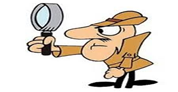                                   Te invito a trabajar desde casa GUIA DE TRABAJO DE LENGUA Y LITERATURA DE  OCTAVO BÁSICORECUERDA QUE DEBES TRABAJAR JUNTO A TU CUADERNO Y LIBRO DE LENGUAJE DURANTE LA CLASE ONLINE.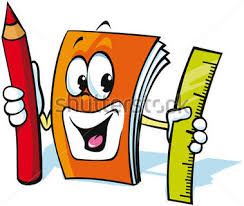 Activa tus aprendizajes previosLa epopeya y el género épicoDefinición de HéroeUn héroe es aquella persona que se comporta de manera valerosa y con determinación. Su actitud heroica puede estar motivada por un afán de gloria, por un deseo de justicia o por unas convicciones muy firmes.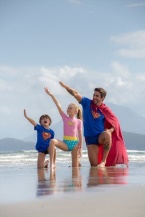 La epopeya La epopeya es uno de los primeros géneros literarios de la humanidad y se origina en la tradición oral. A partir de historias conservadas de generación tras generación.En la antigua Grecia, un aedo o cantor épico era el encargado de narrar esas historias en público.La epopeya es una extensa narración originalmente escrita en verso que relata las hazañas de un héroe que encarnan los ideales y  valores de una sociedad.Los temas característicos que se pueden encontrar en toda epopeya el heroísmo, el honor. La amistad, la traición etc.Del mismo modo es habitual la existencia de la divinidad (dioses) y seres maravillosos (cíclopes entre algunos)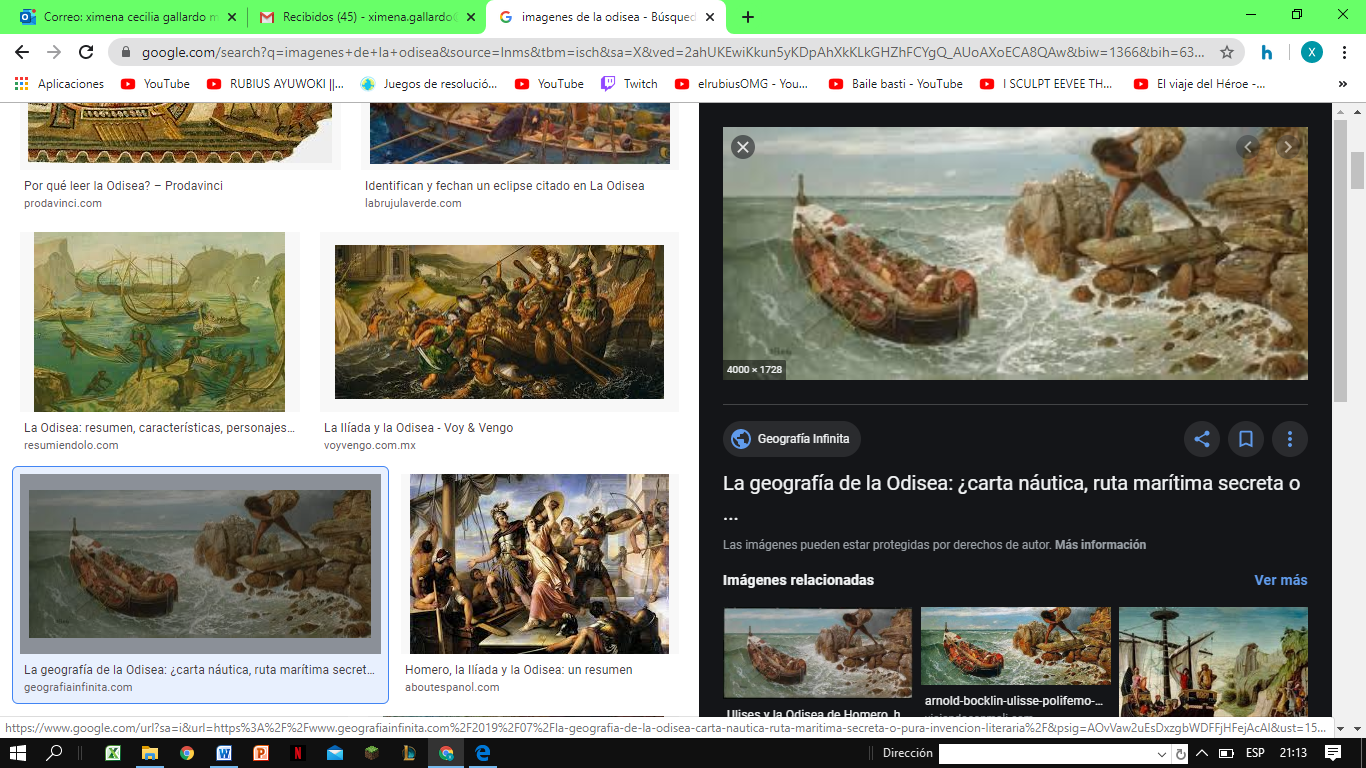 Narra de forma breve la hazaña que tuvo que enfrentar Odiseo, en la aventura con el Ciclope.-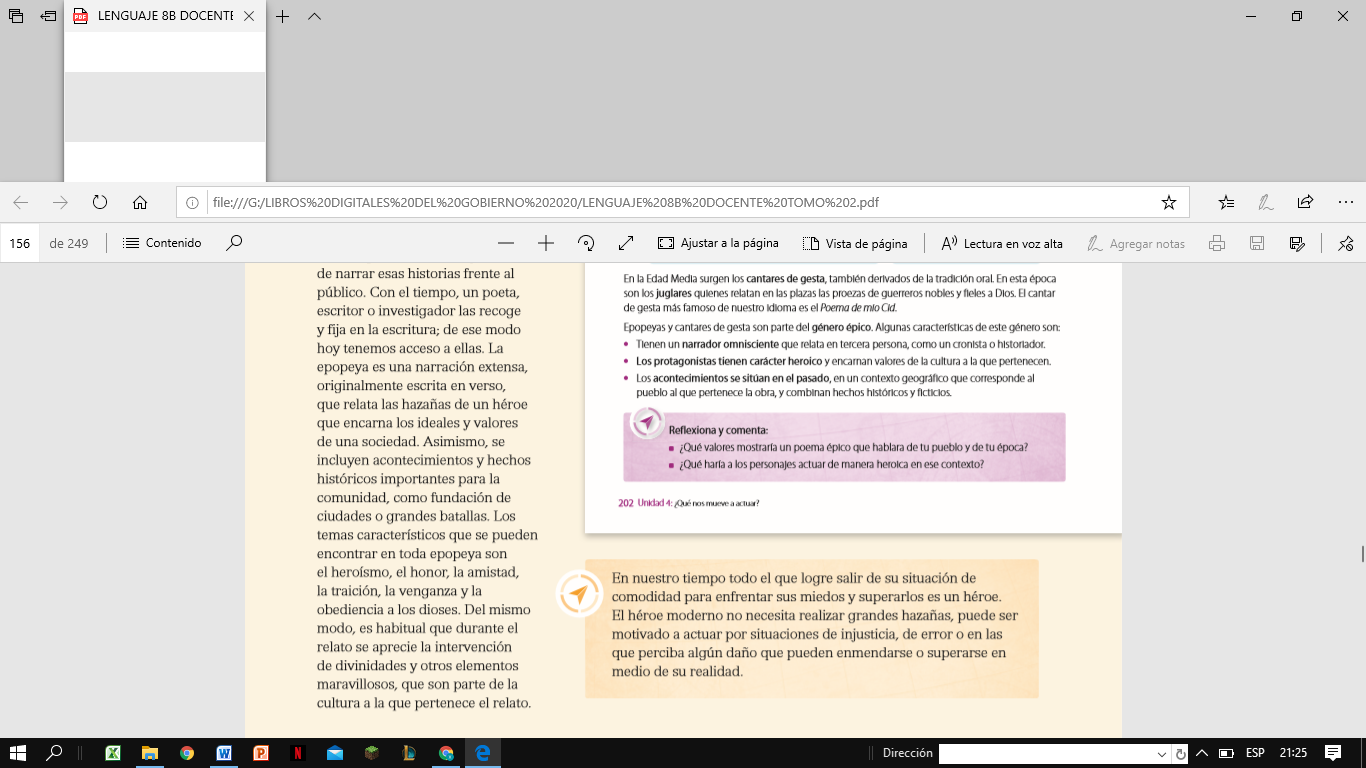 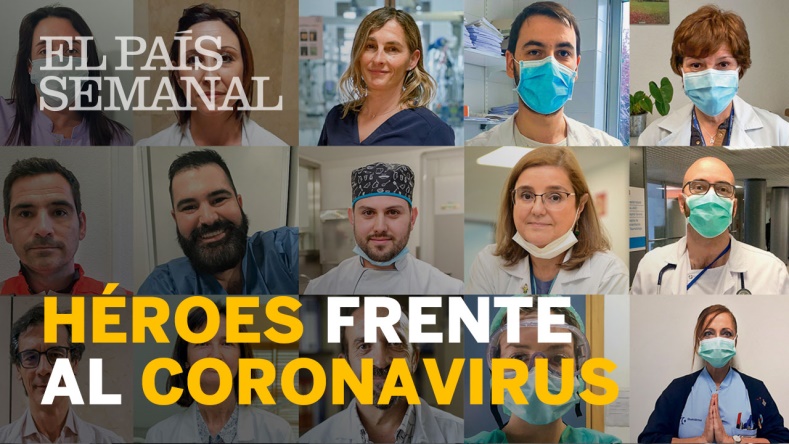 Para Reflexionar:¿Qué acciones de estos hombres y mujeres, están realizando hoy, por ,lo cual los están llamando los nuevos héroes del mundo?EN ACCIÓN ¿Cómo relatarías hoy sus aventuras Odiseo? Imagínalo y cuenta la historia como si fueras el, a través de la PRSENTACIÓN de un ppt,Instrucciones: 1.- Crear un Ppt que contengan 5 diapositivas, que contengan los cuatro momentos sugeridos en la actividad del libro (página  203). 1. 2. Y 3.2.- Presenten la nueva historia utilizando recursos como, dibujos, collage etc.Que una vez distribuidos. los puedan juntar y recrear la nueva historia de Odiseo.3.- Modalidad: grupal      (4 compañeros)     Modalidad  individual (ayuda de la familia)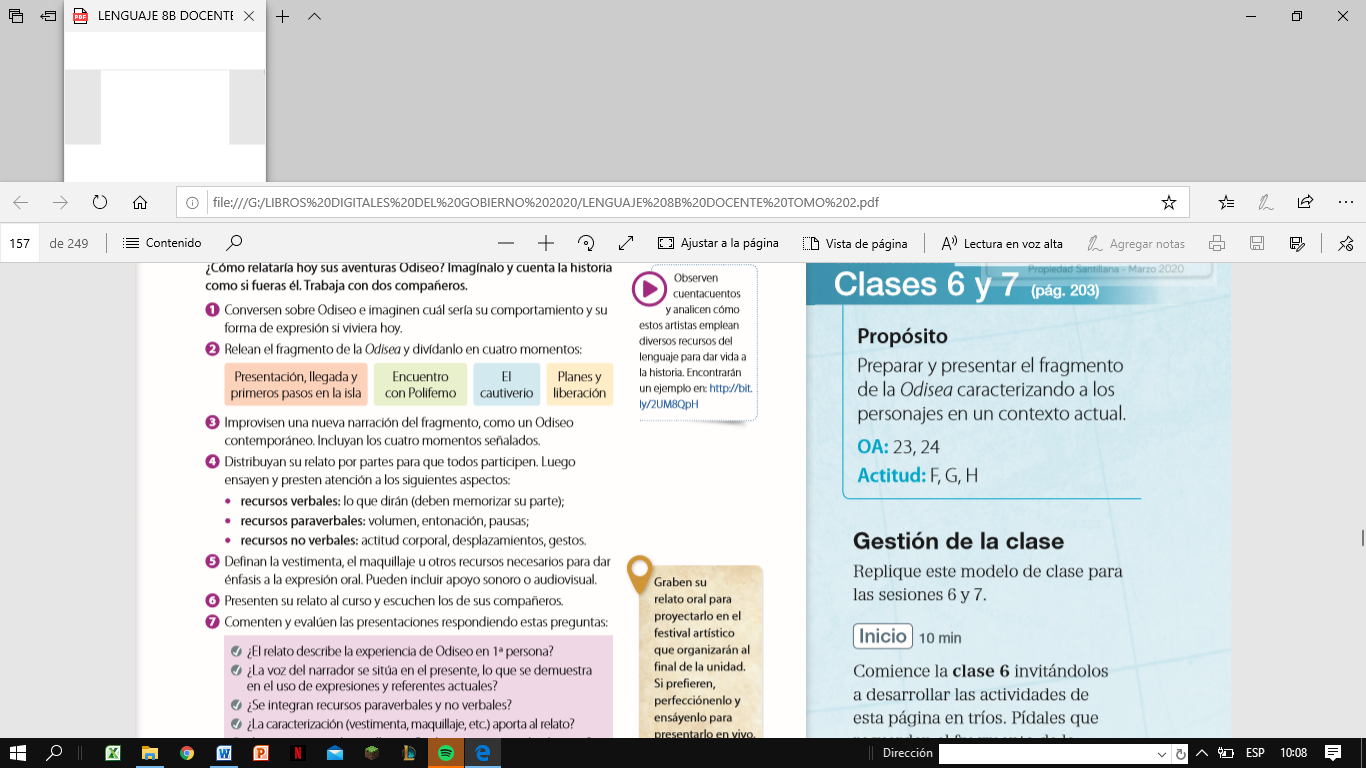 Comenten y evalúen las presentaciones respondiendo estas preguntas.Opciones para profundizarQuiero aprender más…Te invito a ver la Odisea en la versión de los Simpson en: 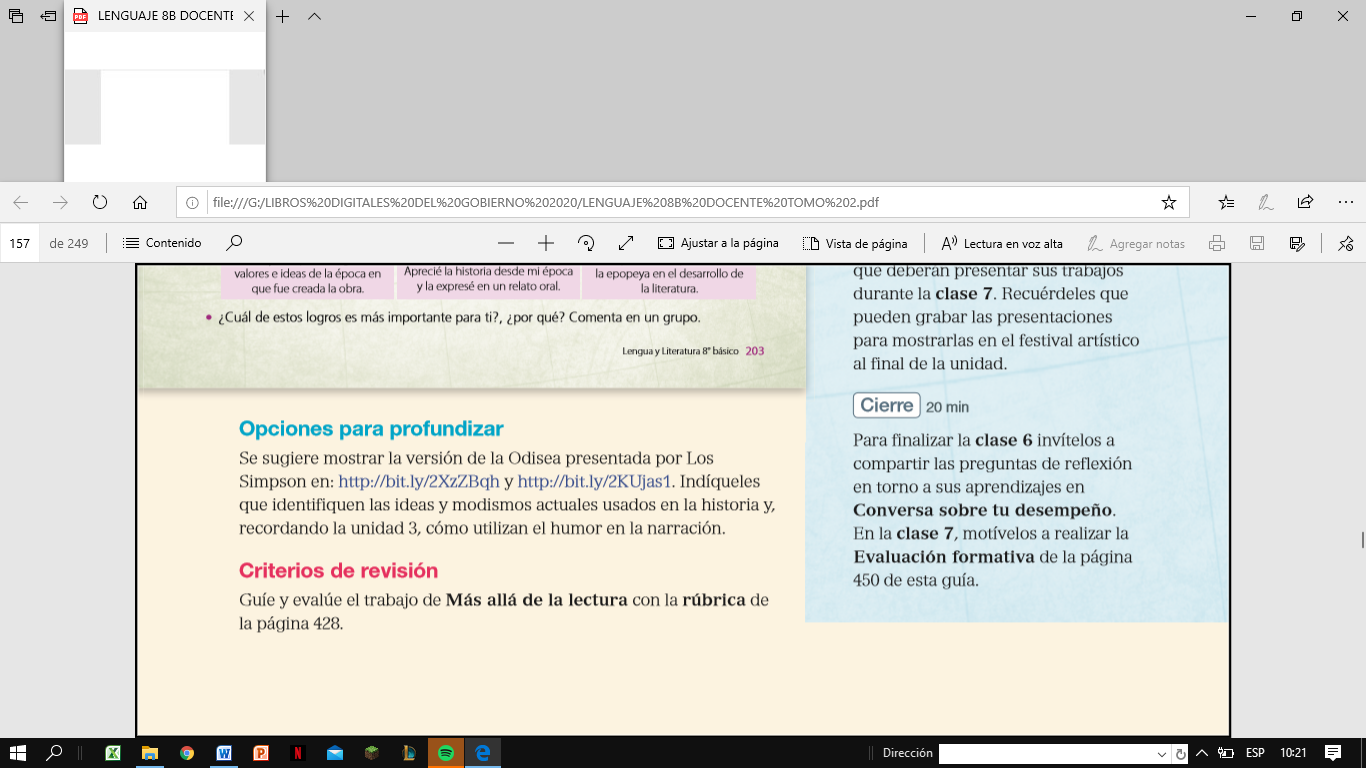 Recuerda identificar las ideas y modismos actuales usados en la historia y como utilizan el humor en la narración.PÁGINA PARA ENVIAR POR CORREO O ENVIAR FOTOGRAFÍA POR WSP Nombre :_________________________Curso: 8 año  Básico  Fecha : 15/05/2020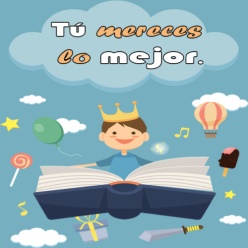 ASIGNATURA /CURSOLENGUA Y LITERATURA / La epopeyaNOMBRE DEL PROFESOR/ACURSO Ximena Gallardo M./ Octavo  BásicoCONTENIDOLa epopeya y el género épicoOBJETIVO DE APRENDIZAJE DE LA UNIDAD 1 (TEXTUAL)OBEJTIVO DE LA CLASEOA6 Reflexionar sobre las diferentes dimensiones de la experiencia humana, propia y ajena, a partir de la lectura de obras literarias y otros textos que forman parte de nuestras herencias culturales, abordando los temas estipulados para el curso y las obras sugeridas para cada unoSintetizar el concepto de epopeyaMOTIVACIÓN (Las clases se realizan online)Se motivan a los alumnos realizando una retroalimentación de ,lo leído durante las últimas dos clases anteriors., visita el siguiente link: y verás una versión de la Odisea a través de la mirada de los Simpsom-ACTIVIDAD(ES) Y RECURSOS PEDAGÓGICOS ACTIVIDADES:1.-Activar aprendizajes previos2.-Leen definición de Epopeya y género épico ( página 202) 3.-Narra de forma breve la hazaña que tuvo que enfrentar Odiseo, en la aventura con el Ciclope 4.- Responden en el cuaderno ¿Cómo relatarías hoy sus aventuras Odiseo? Imagínalo y cuenta la historia como si fueras el, a través de la PRSENTACIÓN de un ppt,Leen Instrucciones: 5.- Crear un Ppt que contengan 5 diapositivas, que contengan los cuatro momentos sugeridos en la actividad del libro (página  203). 1. 2. Y 3.6.- Autoevalúan su trabajoPara Reflexionar:¿Qué acciones de estos hombres y mujeres, están realizando hoy, por lo cual los están llamando los nuevos héroes del mundo?RECURSOS: Cuaderno, texto del estudiante, computador o teléfono..Visitar sitio EVALUACIÓN FORMATIVALos alumnos responden  el ticket de salida respondiendo preguntas en relación a la epopeya y las características de un héroe actual.ESTE MÓDULO DEBE SER ENVIADO AL SIGUIENTE CORREO ELECTRÓNICOximena.gallardo@colegio-jeanpiaget.clFecha de entrega  15 de Mayo del 2020Nombre:Fecha de Recepción 15/05/2020Objetivos de la clase:.Sintetizar el concepto de epopeyaObjetivos de la clase:.Sintetizar el concepto de epopeyaEn esta clase sintetizaremos en conjunto el concepto de epopeya, a partir de las lectura leídas.Indicadores de logros No logradoLogrado1.- ¿En el relato describe la experiencia de ODISEO EN 1°Persona?2.- ¿La voz del narrador se sitúa en el presente, lo que se demuestra en el uso de expresiones y referentes a la actualidad?3.- ¿La caracterización (vestimenta, paisaje ,etc) aporta al relato?4.-¿La narración se desarrolla con fluidez y participa todo el grupo( en caso de ser en grupo)TICKET DE SALIDA.1.- ¿Qué características debe poseer un hombre, o una mujer para ser considerado Héroe o heroína en la actualidad?a-________________________   ____________________________   ______________________b. _______________________   ____________________________   _______________________- ________________________________________________________________________________2 – Define con tus palabras ¿qué es una epopeya?__________________________________________________________________________________________________________________________________________________________________________________________________________________